Bitte die Informationen zu den Zusatzstoffen und Allergen auf gesonderten Blatt beachten!MittagessenSpeiseplan vom 10.02.20 bis 14.02.20MittagessenSpeiseplan vom 10.02.20 bis 14.02.20MittagessenSpeiseplan vom 10.02.20 bis 14.02.20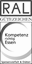 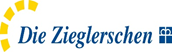 KindergerechtesMenü 3 VegetarischMenü 3 VegetarischBewusst Gesund *MontagMontag Asiatische Nudelpfanne mit Putenstreifena,a1,c,f,j 
Gemischter Salat1,4,j,gBroccoli-Nusseckea,a1,c,e3,g,h 
Paprikasoßea,a1,a3,f,i
Reis
Gemischter Salat1,4,j,gBroccoli-Nusseckea,a1,c,e3,g,h 
Paprikasoßea,a1,a3,f,i
Reis
Gemischter Salat1,4,j,gMontag Aprikosenquark3,g  Aprikosenquark3,g  Aprikosenquark3,g  Aprikosenquark3,g DienstagDienstagFagottini Pesto Rossoa,a1,c,g 
Frischkäse-Kräutersoßeg
Salat1,4,j,g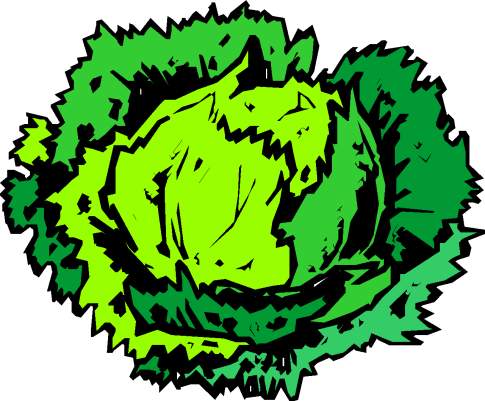 DienstagKirschgrütze mit Zimt Kirschgrütze mit Zimt Kirschgrütze mit Zimt Kirschgrütze mit Zimt MittwochTomatencremsuppe  mit Backerbsen a1Tomatencremsuppe  mit Backerbsen a1Tomatencremsuppe  mit Backerbsen a1MittwochDampfnudelna,a1,c,g 
VanillesaucegMittwochDonnerstagDonnerstagRindergeschnetzeltes Stroganov1,9,a,j 
Gabelspaghettia,a1,c Blattsalat
Essig-Öl-Dressing1Makkaroniauflauf mediterrana,a1,c,g 
Tomatensauce Blattsalat
Essig-Öl-Dressing1Makkaroniauflauf mediterrana,a1,c,g 
Tomatensauce Blattsalat
Essig-Öl-Dressing1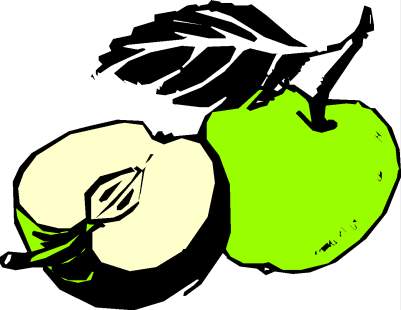 DonnerstagFrisches Obst Frisches Obst Frisches Obst Frisches Obst FreitagFreitagSauerkraut-Schupfnudelpfannea,a1,c  Blattsalat
Cocktail Dressing1,g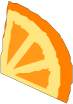 FreitagObstObstObstObst